Номера экстренных служб(для звонков со стационарных и мобильных телефонов)Звонки с мобильных телефонов бесплатные и могут быть совершены даже если у вас отрицательный баланс, заблокирован номер или отсутствует SIM-картаСЛУЖБАНаименование экстренных службзвонок с городского телефоназвонок с мобильного телефона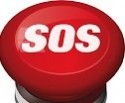 Единая служба спасения(все службы)112112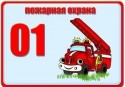 Государственная противопожарная служба01101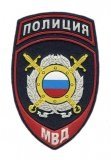 Полиция02102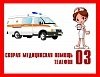 Скораямедицинская помощь03013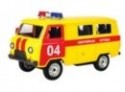 Аварийная газовая служба04104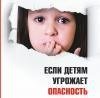 Служба «Ребенок в опасности»8(800)200-19-10121или 123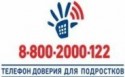 Телефон доверия для детей, подростков и их родителей8(800)200-01-228(800)200-01-22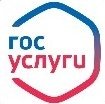  Единая служба консультативной помощи электронных госуслуг8(800)100-70-10     115